Приложение № 1      к Постановлению администрации Ирбитского муниципального образования от 30.03.2015г.  № 254-ПАЧЕРТЕЖ ГРАНИЦ ЗОН ПЛАНИРУЕМОГО РАЗМЕЩЕНИЯ ОБЪЕКТОВ КАПИТАЛЬНОГО СТРОИТЕЛЬСТВА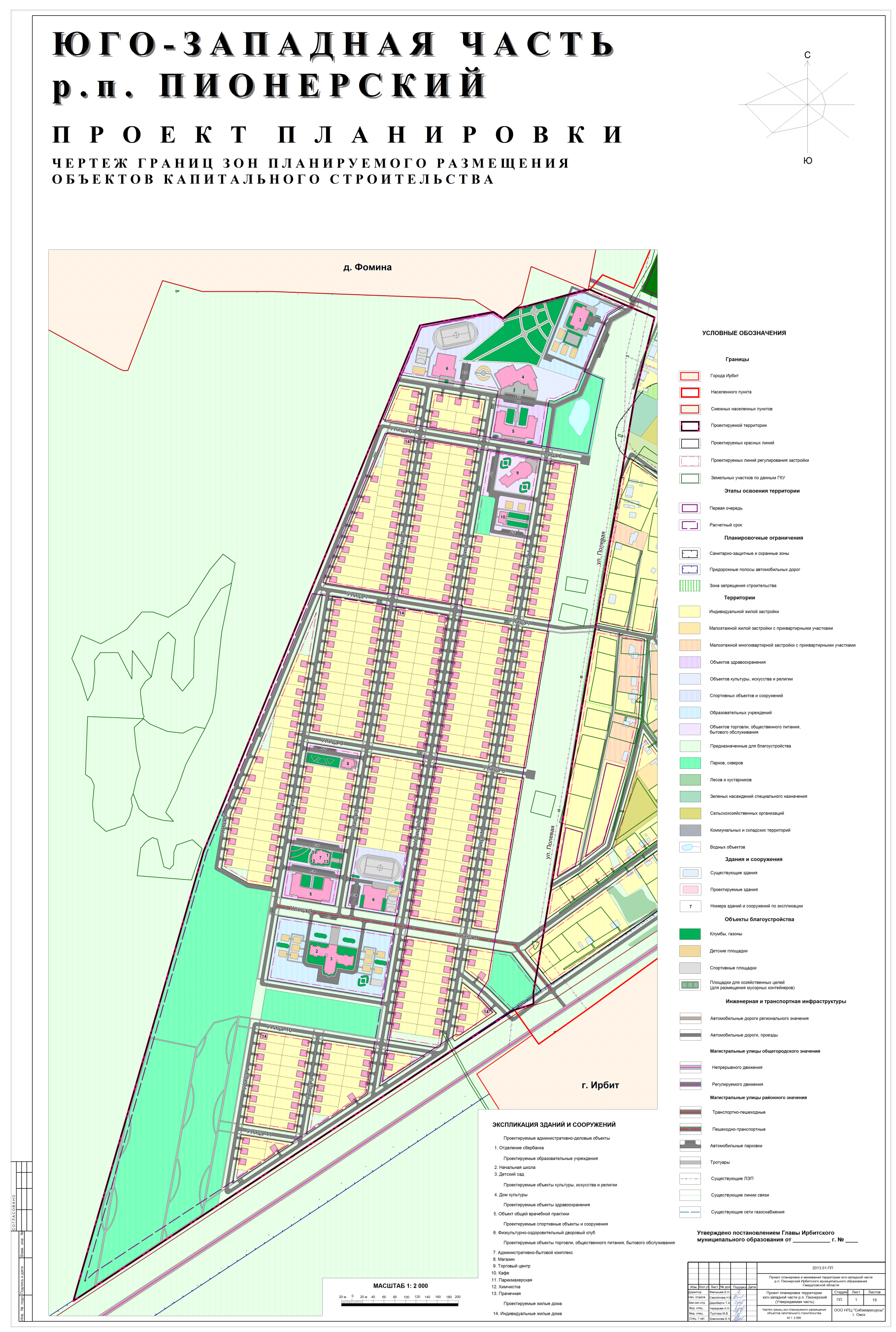 Приложение № 2      к Постановлению администрации Ирбитского муниципального образования от 30.03.2015г.  № 254-ПАЧЕРТЕЖ КРАСНЫХ ЛИНИЙ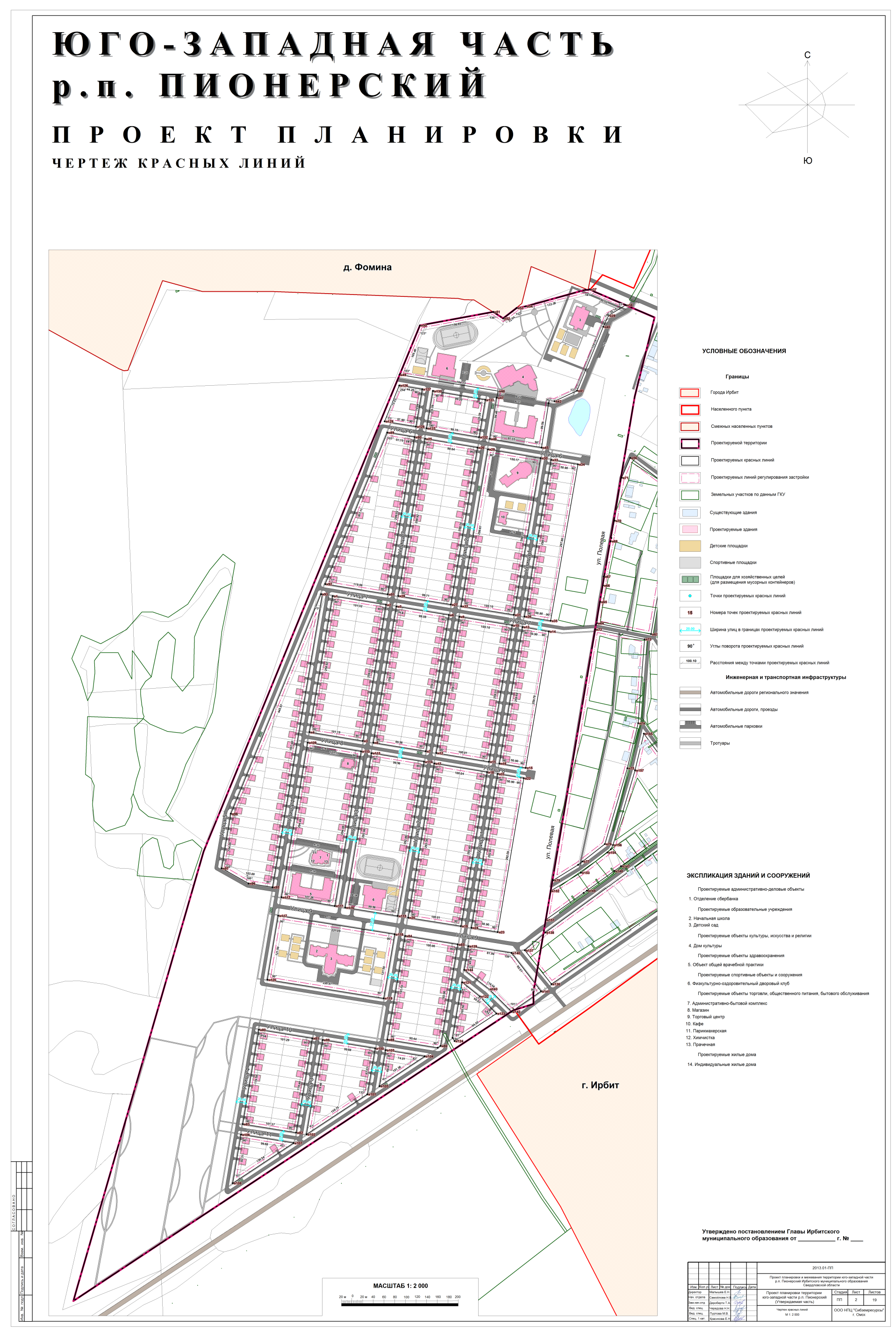 Приложение № 3      к Постановлению администрации Ирбитского муниципального образования от 30.03.2015г.  № 254-ПАЧЕРТЕЖ ОРГАНИЗАЦИИ ТРАНСПОРТА И СЕТИ ДОРОГ, УЛИЦ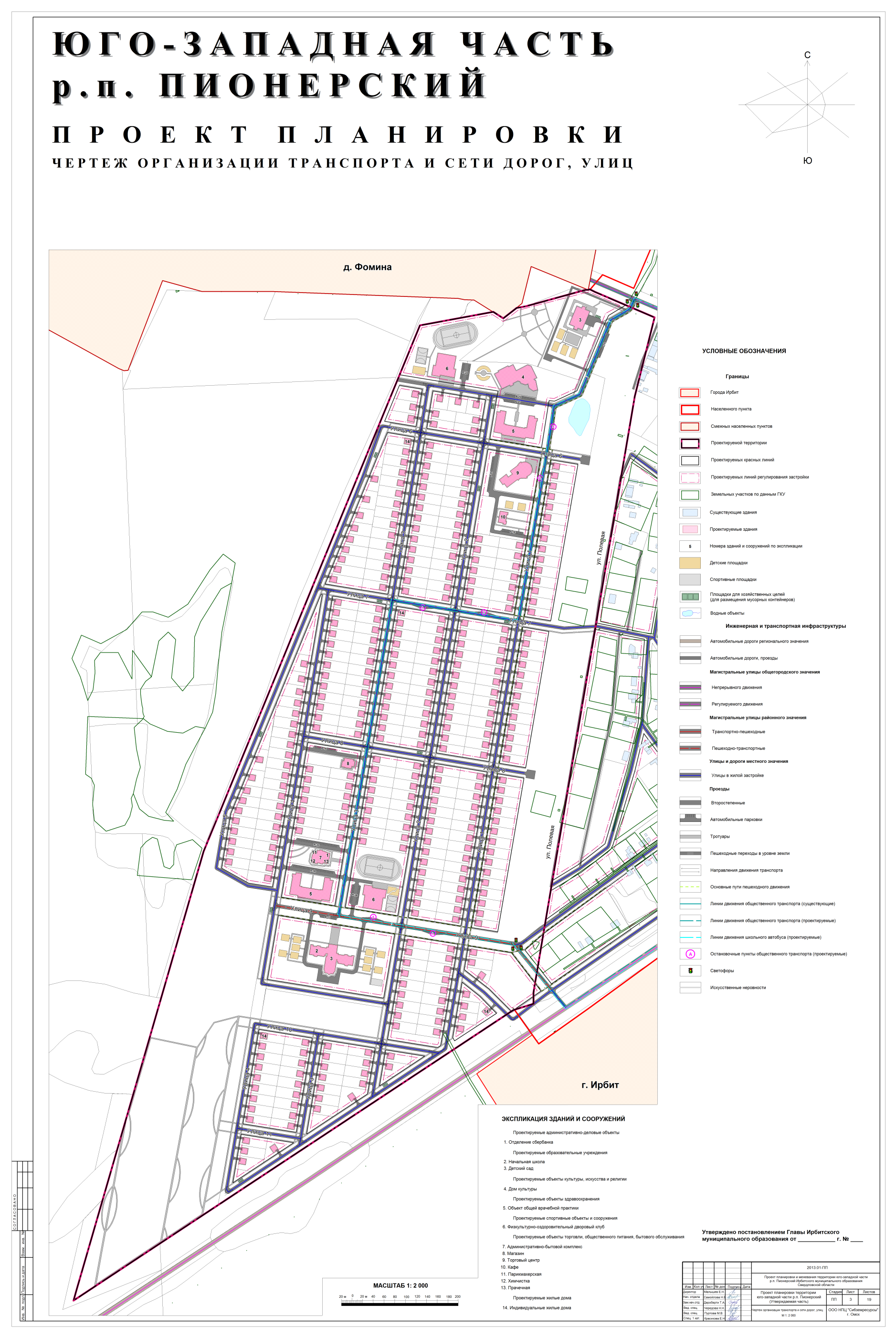 Приложение № 5      к Постановлению администрации Ирбитского муниципального образования от 30.03.2015г.  № 254-ПАПРОЕКТ МЕЖЕВАНИЯ ТЕРРИТОРИИ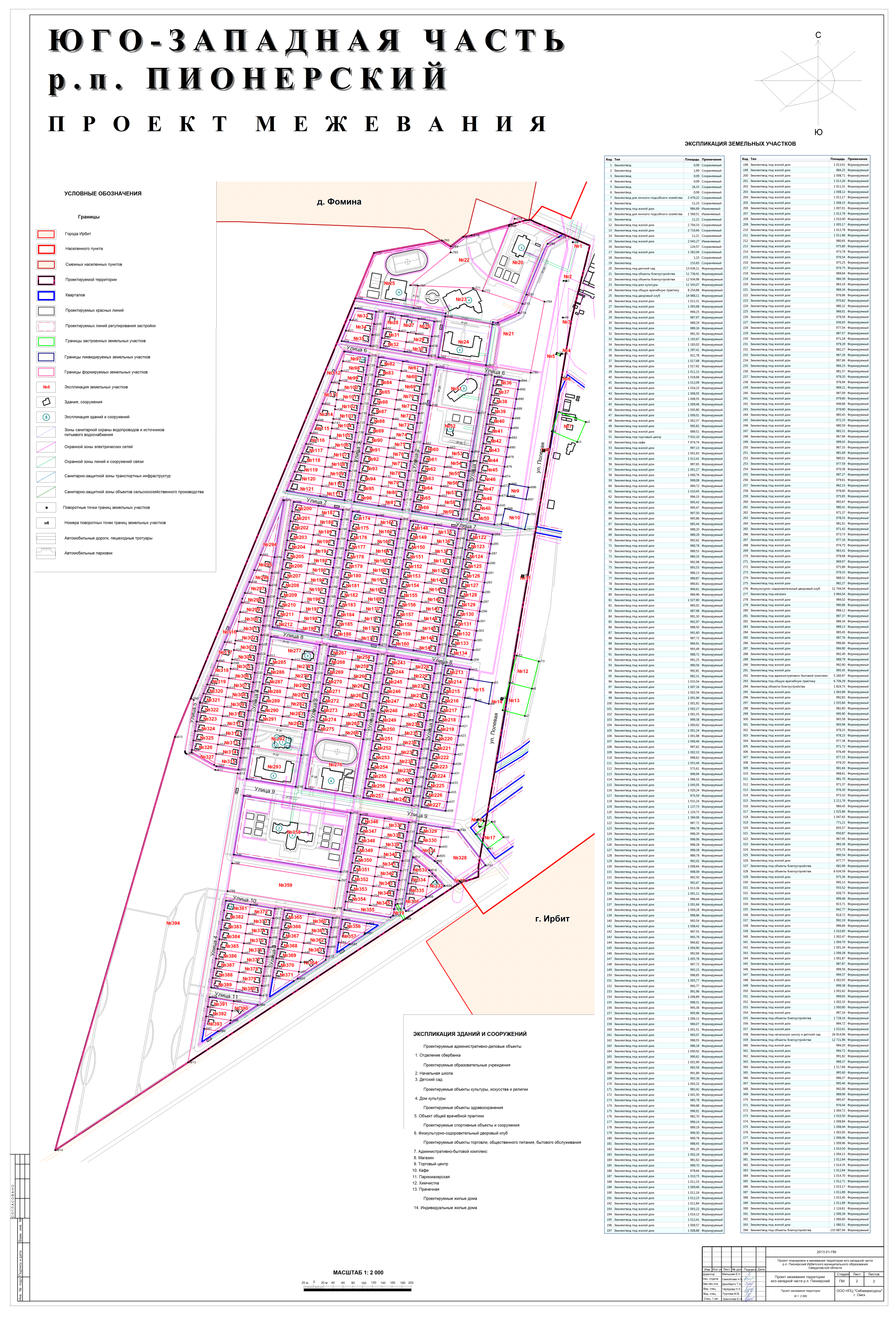 